Título claro, conciso, a la vez informativo, en el idioma del texto, en español (máximo 20 palabras). Primera letra en mayúsculas, luego en minúsculas, formato negrita a excepción de términos en latín irán en cursiva. No incluya abreviaturas, sin punto al final.Nombres y Apellidos*1, Nombres y Apellidos2 , Nombres y Apellidos1, Nombres y Apellidos2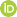 1Afiliación 1: Universidad. Facultad. Dirección. Grupo de Investigación. Ciudad, País.2Afiliación 2: Universidad. Facultad. Dirección. Grupo de Investigación. Ciudad, País. *Autor de correspondencia: e-mail.Publicado: fecha mes año por Revista Investigaciones y Estudios – UNA en la XV Jornada de Jóvenes Investigadores de la Universidad Nacional de Asunción.Resumen. En idioma español, un solo párrafo con una extensión máxima de 250 palabras y redactado en un solo párrafo, en tiempo pretérito. Lo mismo se aplica para el resumen en inglés. En el resumen no se deben incluir citas, referencias, pie de páginas ni siglas.Palabras clave. palabra clave 1, palabra clave 2, palabra clave 3. Enumerar desde 3 a 5 palabras o frases cortas clave pertinentes y específicas del artículo (descriptores) internacionalmente aceptadas que ayuden a los indizadores a clasificar el artículo. Lo mismo se aplica para las palabras clave en inglés.Ejemplo:Calidad de agua del Arroyo Guazú del Departamento Central evaluada mediante indicadores biológicos, parámetros fisicoquímicos y ecotoxicológicosTomás Rodrigo López Arias1*, Gustavo Villalba Duré2, Matias Daniel Policani Barrios1, Bárbara Camila Bogarín Cantero1, Angelo Elli Mendoza1. 1Universidad Nacional de Asunción. Facultad de Ciencias Exactas y Naturales. Departamento de Biotecnología Ambiental. San Lorenzo, Paraguay. 2Universidad Nacional de Asunción. Centro Multidisciplinario de Investigaciones Tecnológicas. San Lorenzo, Paraguay. *Autor de correspondencia: tlopez@facen.una.py.Publicado: 02 December 2020 por Revista Investigaciones y Estudios – UNA en la XV Jornada de Jóvenes Investigadores de la Universidad Nacional de Asunción.Resumen. Las  aguas  de  arroyos  urbanos  del  Área Metropolitana del Gran Asunción soportan una gran presión  por  la  contaminación  antrópica  de  origen urbano  e  industrial.  El Arroyo Guazú  es  un  cauce hídrico  que  atraviesa  las  Ciudades  de  Ñemby  y  San Antonio  y  está  afectado  por  la  contaminación  en todo su curso. La calidad de sus aguas con base a sus características fisicoquímicas, biológicas y ecotoxicológicas  fue  utilizada  en  este  estudio  para compararlo  con  la  legislación  nacional  vigente.  Se colectaron   muestras   de   agua   en   cinco   puntos diferentes en los meses de julio y noviembre del año 2017. Los resultados de los parámetros fisicoquímicos    indican    que    sus    aguas    poseen características   de Clase   II   y Clase   III   según   lo establecido   por   el   Ministerio    de   Ambiente   y Desarrollo   Sostenible   de   Paraguaypara   aguas superficiales.    Algunos    parámetros    tales    como nitrato, nitrógeno    total, fósforo    total, oxígeno disuelto, DBO5y   coliformes   fecales   presentaron valores  fuera  de  los  límites  permitidopara  la  Clase II.El   Índice   de   Calidad de   Agua(ICA)otorgó calificaciones “Regular” y “Mala”, preferentemente hacia la cuenca baja en zona de su desembocadura al Río  Paraguay,  mientras  que  el Índice  de Estado Trófico  categorizó  al  arroyo   entre   mesotrófico  a supereutrófico.   En   relación   al   zooplancton, se registró una disminución en la diversidad hacia la desembocadura.  Por tanto, los  resultados  mostraron un   aumento   de   la   contaminación   acuática.   Los ensayos   ecotoxicológicos   de Daphnia   magna y Lactuca     sativano     detectaron     presencia     de contaminantes tóxicos en las aguas del Arroyo Guazú.Palabras clave. contaminación, arroyos urbanos, coliformes. 